Izvješće o terenskoj nastavi u Klagenfurt – Velden- Villach15. 12. 2017.„Wie viele Sprachen du sprichst,sooft mal bist du Mensch.“  ( J.W.Goethe)Budući da učenici naše škole uče četiri jezika, odlučili smo im dati priliku da barem jedan od njih primijene izvan učionice. Organizirali smo terensku nastavu u nama najbližoj zemlji njemačkog govornog područja – Austriji. Na terenskoj nastavi sudjelovali  su učenici 1., 2. i 4. thk, 3. htt, 1. i 2. ua/ub te učenici 2. tb razreda koji uče njemački jezik kao prvi ili drugi strani jezik (ukupno 59 učenika).  Nastava je planirana kao svojevrsna nagrada učenicima na kraju uspješno završenog prvog polugodišta i kao uvod u početak zimskog odmora.No varate se ako mislite da su se učenici na terenskoj nastavi odmarali. Bila je ona sve samo ne odmor. Uz razgledavanje triju prekrasnih koruških gradova i upoznavanje  njihovih znamenitosti, učenici su marljivo rješavali  zadatke. Kako bi razvili timski duh i osnažili zajedništvo, podijeljeni su u autobusu u timove. Svaki je tim dobio omotnicu sa zadatcima na njemačkom jeziku. Jedan od izvršenih zadataka trebalo je dokumentirati fotografijom, a drugi  videouratkom.Cilj svakoga zadatka bila je komunikacija na njemačkom jeziku s izvornim govornicima u autentičnom okruženju. Budući da su terenskoj nastavi prisustvovali učenici koji se školuju za pet različitih zanimanja (trgovci, kuhari, konobari, hotelijersko-turistički komercijalisti i hotelijersko-turistički tehničari) razgovori su se vodili na ulici, u trgovinama, u restoranima i kafićima, na kioscima, u pošti i u putničkoj agenciji. Naravno da je ostalo vremena i za uživanje u prekrasnom adventskom „štimungu“: u klizanju i  finim austrijskim kavama, u kuhanom vinu te komadu „sacherice“ ili „germ- knedlice“.Na put smo krenuli ujutro u 6.00 sati te nakon kratkih usputnih stajanja i vožnje u toplom i udobnom autobusu stigli oko 10.00 sati u Klagenfurt. Slijedilo je, uz pomoć vodiča, kratko upoznavanje s poviješću grada i njegovim znamenitostima (Neuer Platz s fontanom Lindwurm i spomenikom Mariji Tereziji,  gradskom vijećnicom - Rathaus, fontana Wörthersee Mandl – simbol grada, gradsko kazalište, Landhaus – palača u kojoj zasjeda Koruški parlament), nakon čega su učenici krenuli u vlastito istraživanje.Landhaus,Klagenfurt                                      Lindwurmbrunnen,Neuer Platz,Klagenfurt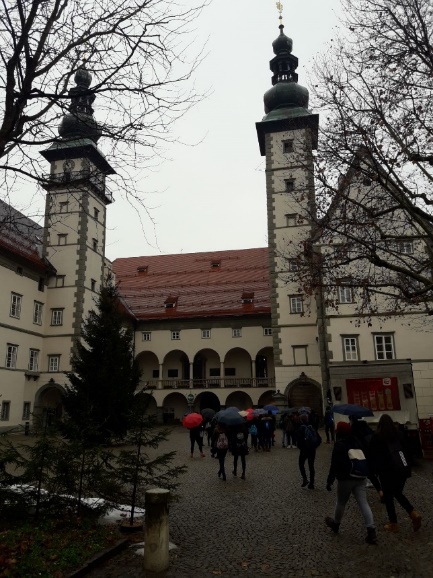 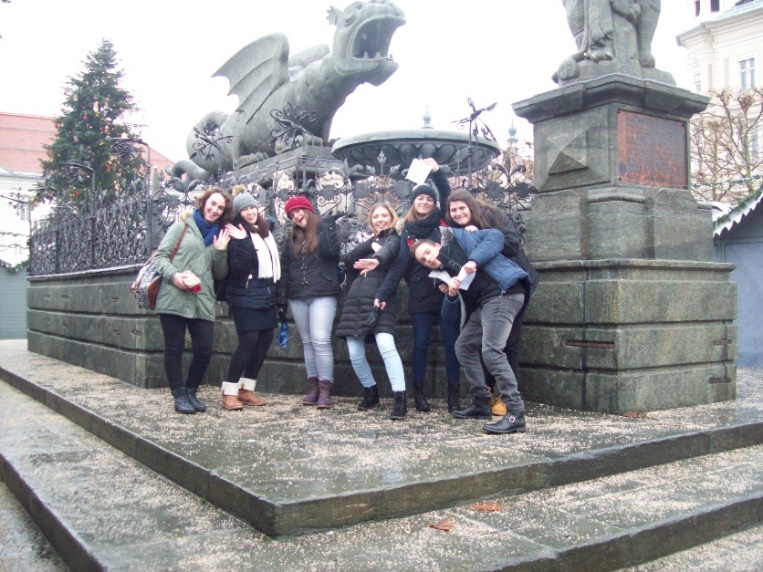 Drugi grad koji smo posjetili  bio je Velden,  malo, ali prelijepo turističko odredište i kupalište  na obali  Vrbskog jezera (Wörthersee). Gradić je to s mnogo manjih hotela i vila za odmor među kojima dominira luksuzni  dvorac - hotel  Schlo3hotel Velden  s pet zvjezdica, izgrađen u 16 .st.  koji danas pripada Falkensteiner grupaciji, uz oznaku „leading Hotel oft he World“.Schloβhotel Velden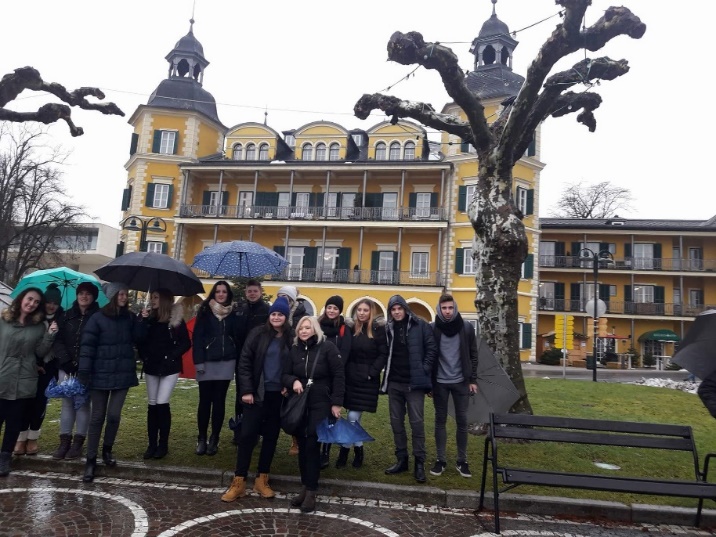 Nakon kratke šetnje i   uživanja u pogledu na veliki plutajući adventski vijenac u zaljevu ispred  dvorca te betlehemskih jaslica u prirodnoj veličini krenuli smo put Villacha, važnog prometnog čvorišta na rijeci Dravi, nakon Klagenfurta drugog najvećeg koruškog grada i popularnog skijaškog odredišta.Budući da se Villach nalazi na jugu Austrije na granici s  Italijom, osjetili smo  onu poznatu opušteniju atmosferu na ulicama, u trgovinama i kafićima. Gradom dominira toranj glavne crkve sv. Jakova koja ima najviši toranj u Koruškoj (94 m). Vidjeli smo i jednu od najljepših baroknih crkava -  cvrkvu Sv. Križa (Heiligenkreuzkirche). Oko Villacha nalaze se brojna mala jezera od kojih je najveće Wörthersee (Vrbsko jezero) te Faaker See na kojem se može jedriti, veslati ili ploviti brodom. U Villachu su učenici nakon službenog razgleda grada s vodičem uživali u božićnom sajmu razgledavajući i  kupujući suvenire. Neki su se odvažili prvi put u životu stati na klizaljke na malom božićnom klizalištu.Na klizalištu,Villach                                                                               Božićni sajam,Villach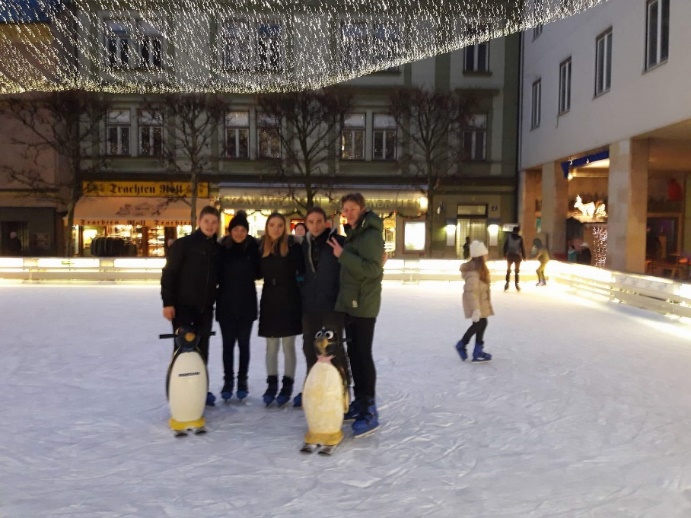 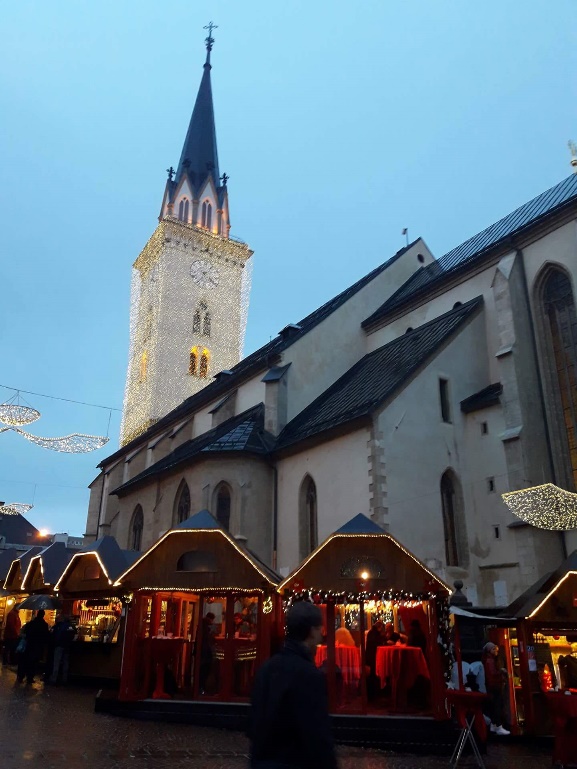 Dan je bio prepun doživljaja, vlastitih istraživanja, međusobnog druženja i uživanja u upoznavanju i otkrivanju novog okruženja, kulture i običaja.Umorni, izmjenjujući međusobno vesele doživljaje  i dojmove, držeći u rukama vrećice s  prospektima, brošurama, katalozima, suvenirima i pokojom sitnicom za prijatelje koji nisu  mogli ovo lijepo iskustvo podijeliti s nama, krenuli smo u kasnim večernjim satima put Hrvatske kamo smo stigli oko 22 sata. 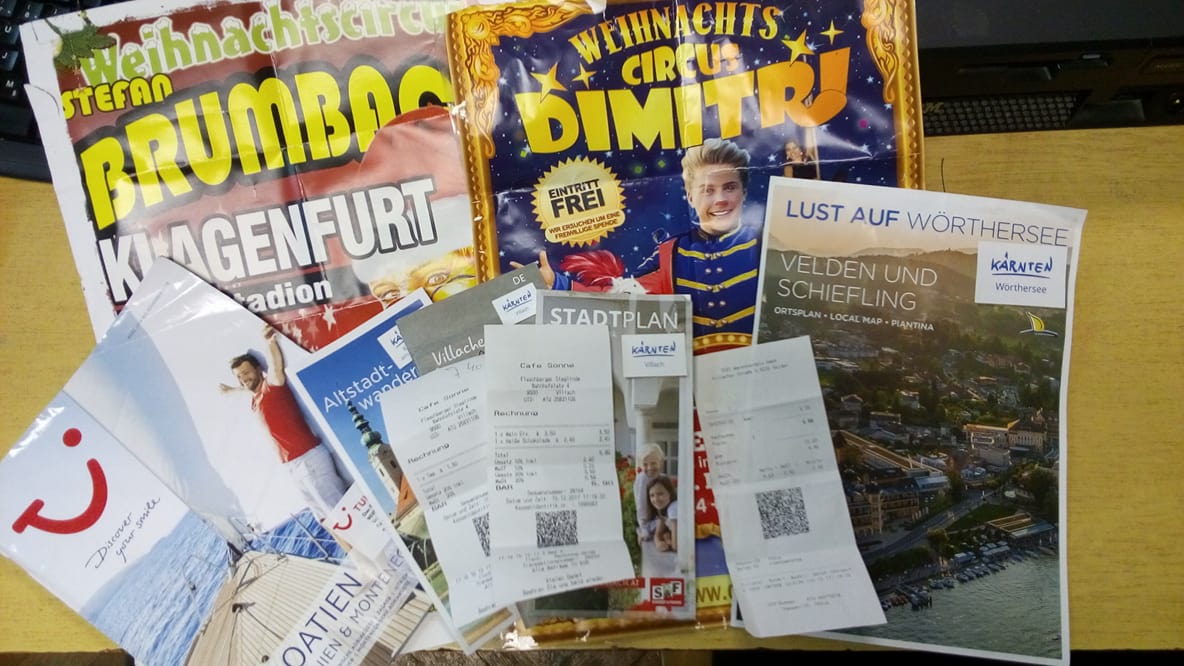 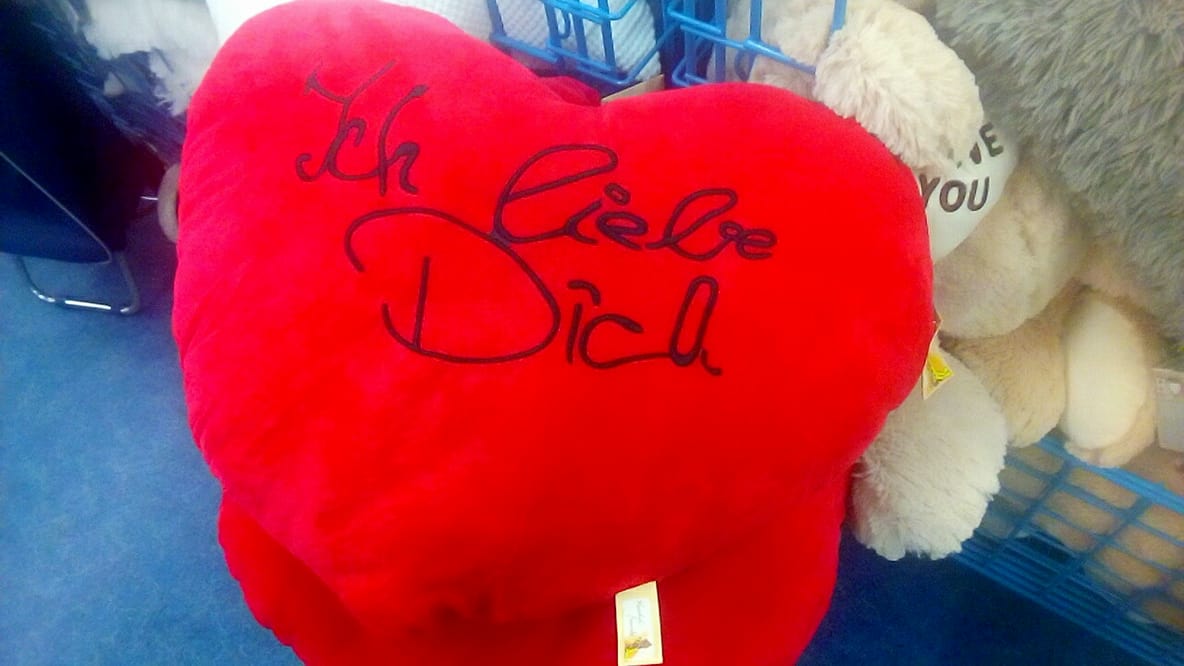 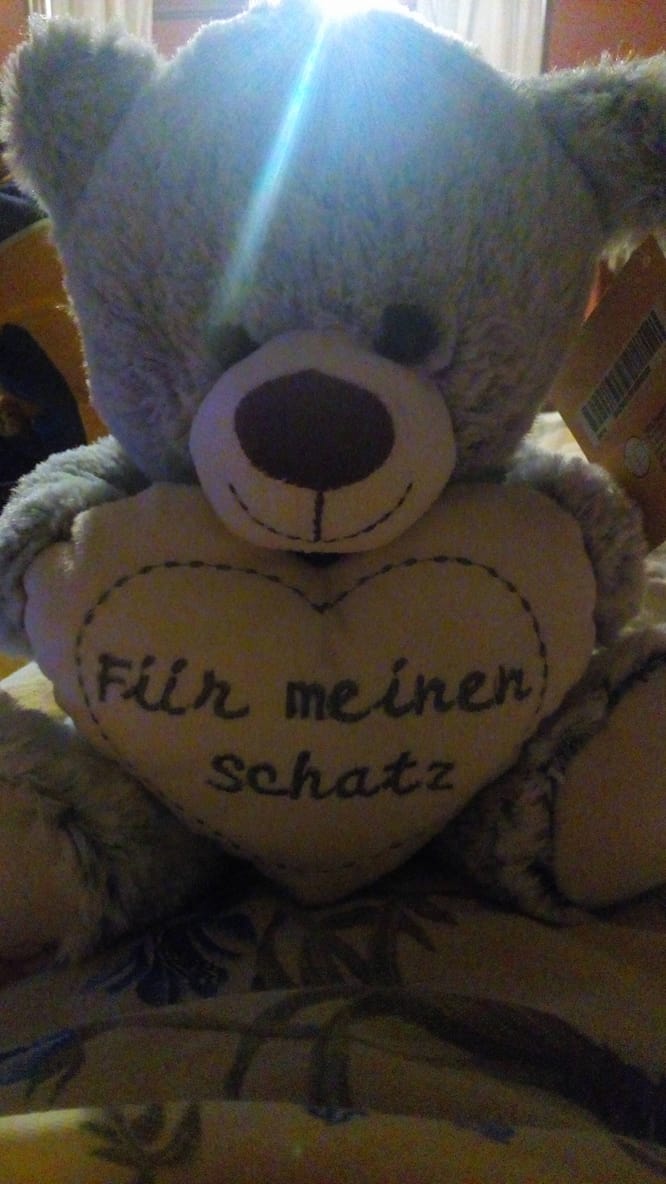 Jezičnu avanturu naših učenika kao i djelić adventskog „štimunga"moći ćete vidjeti i osjetiti ako pogledate  nekoliko  kratkih video uradaka  učenika ovdje.Voditeljice terenske nastave:Vesna Šukan i Kristina Kovačec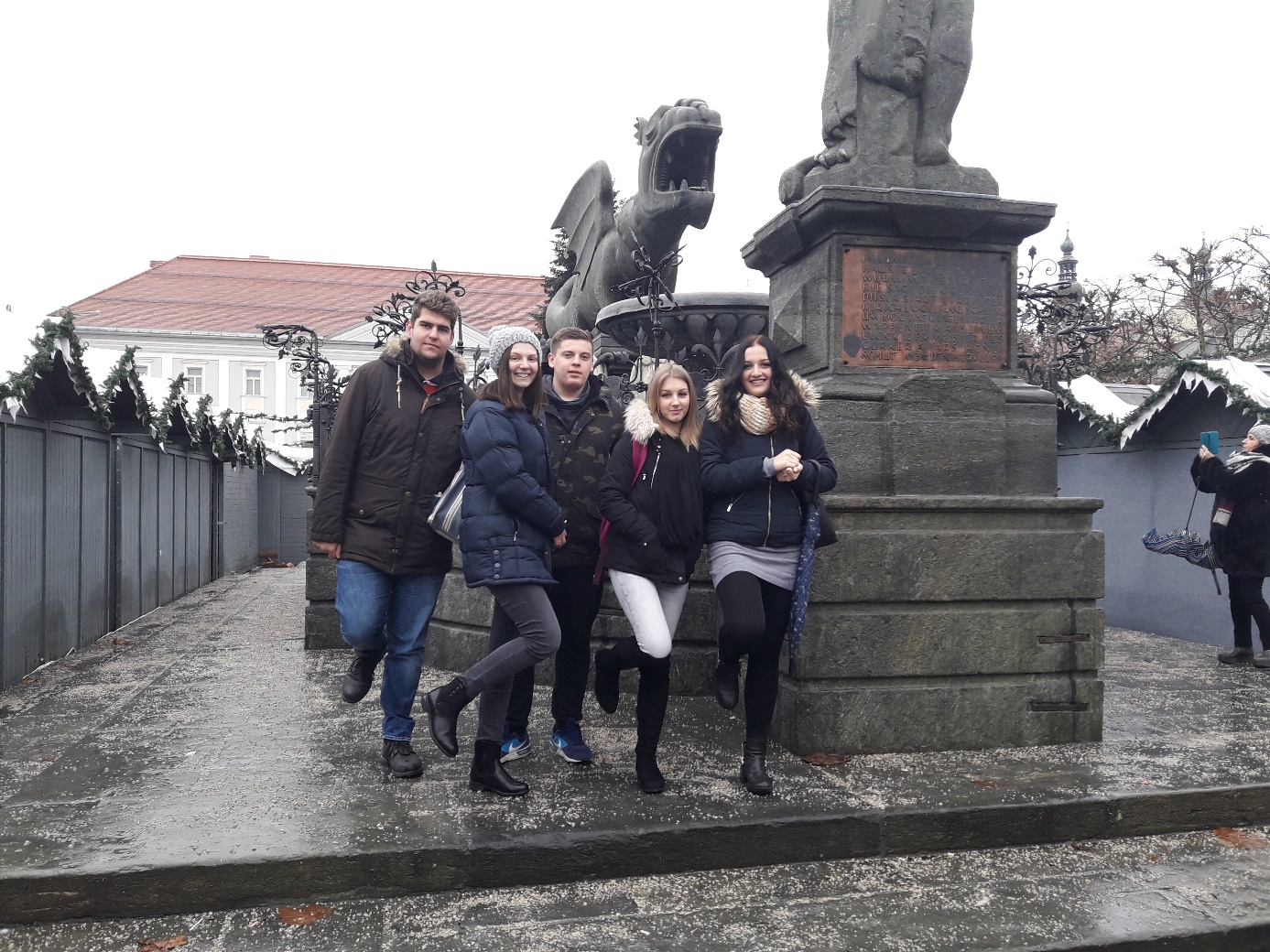 Lindwurmbrunnen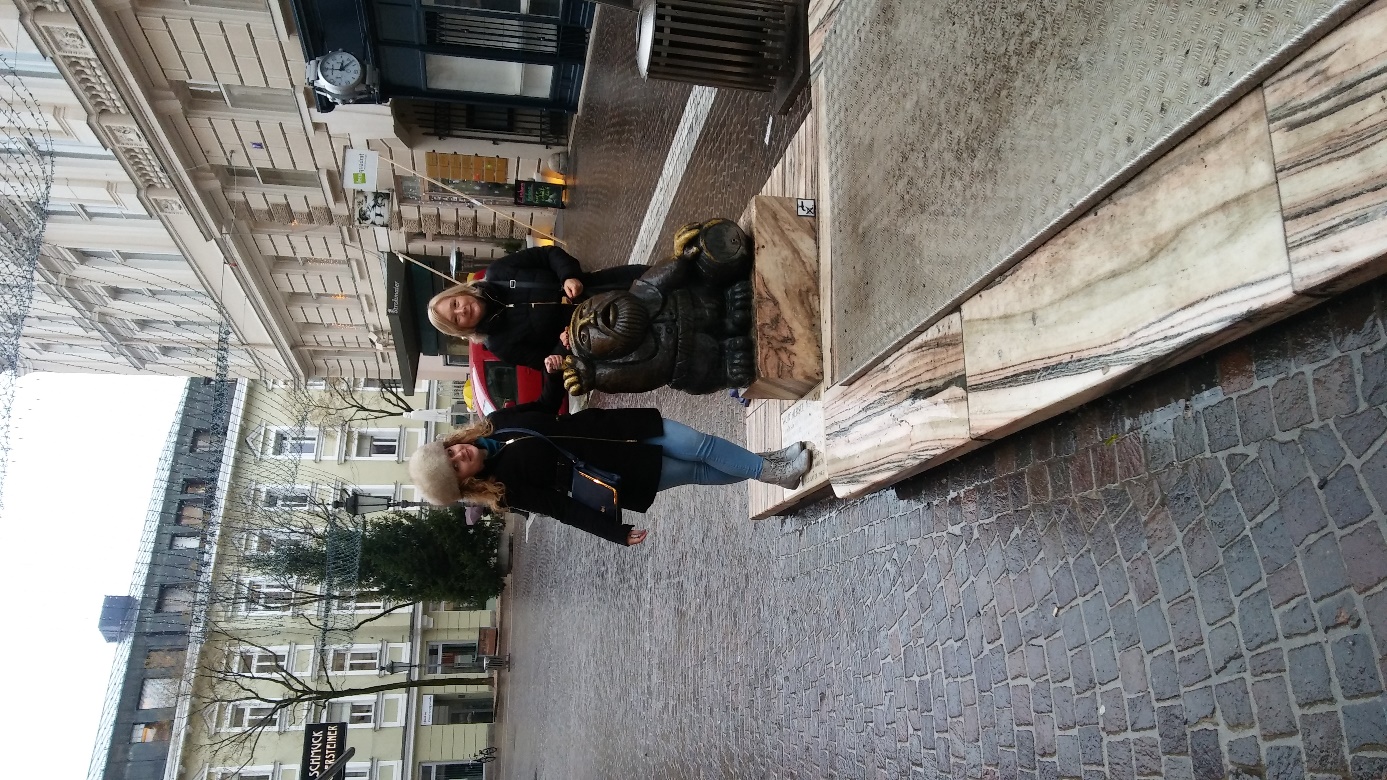 Wörthersee Mandl,Klagenfurt